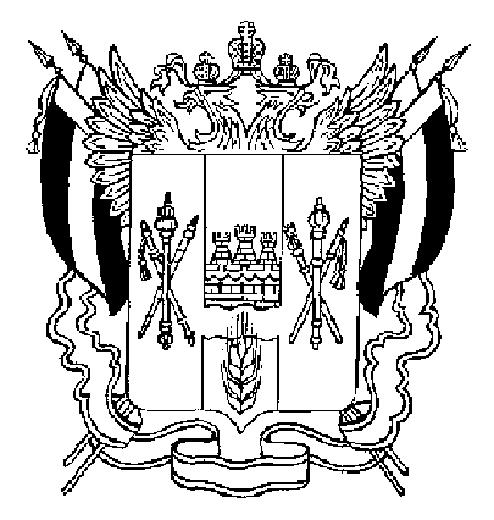 АДМИНИСТРАЦИЯВЕСЁЛОВСКОГО СЕЛЬСКОГО ПОСЕЛЕНИЯВЕСЁЛОВСКОГО РАЙОНА РОСТОВСКОЙ ОБЛАСТИ______________________________________________________________________                                                  ПОСТАНОВЛЕНИЕ февраль 2018 года                         № проект                                    п. Веселый     Об утверждении отчета об исполнении плана реализации муниципальной программыВеселовского сельского поселения «Развитие сельского хозяйства и регулирование рынков сельскохозяйственной продукции, сырья и продовольствия» за 2017 год.        В соответствии с постановлением Администрации Весёловского сельского поселения от 19.08.2013 года № 203 «Об утверждении методических рекомендаций по разработке и реализации муниципальных программ Веселовского сельского поселения, руководствуясь Уставом Веселовского сельского поселения, администрация Веселовского сельского поселения постановляет:       1. Утвердить отчет об исполнении плана  реализации  по муниципальной  программе Веселовского сельского поселения «Развитие сельского хозяйства  и регулирование рынков сельскохозяйственной продукции, сырья и продовольствия» за 2017 год, утвержденного распоряжением Администрации Веселовского сельского поселения от 30.12.2016 № 177 «Об утверждении плана реализации муниципальной программы Веселовского сельского поселения «Развитие сельского хозяйства и регулирование рынков сельскохозяйственной продукции, сырья и продовольствия» на 2017» год согласно приложению к настоящему постановлению.2. Постановление вступает в силу с момента обнародования.3. Контроль за выполнением постановления возлагаю на себя.Глава Веселовского сельского поселения                                                                                А.Н.ИщенкоСогласовано:В.И.Вертепа                       В.А.Гнелицкая	                                                                                                              Приложение к проекту  постановленияАдминистрации Веселовского сельского поселения от .02.2018г.№ Отчет об исполнении плана  реализации муниципальной программы Веселовского сельского поселения «Развитие сельского хозяйства  и регулирование рынков сельскохозяйственной продукции, сырья и продовольствия» за  2017 год. п/пНаименование основного мероприятия, контрольного события программыОтветственный 
 исполнитель  
  (заместитель руководителя ОИВ/ФИО)Результат реализации мероприятия (краткое описание)Фактическая дата начала   
реализации 
мероприятияФактическая дата окончания реализации  
мероприятия, наступления  
контрольного событияРасходы бюджета на реализацию муниципальной      
программы, тыс. руб.Расходы бюджета на реализацию муниципальной      
программы, тыс. руб.Заключено   
контрактов на отчетную дату, тыс. руб.   
<1> п/пНаименование основного мероприятия, контрольного события программыОтветственный 
 исполнитель  
  (заместитель руководителя ОИВ/ФИО)Результат реализации мероприятия (краткое описание)Фактическая дата начала   
реализации 
мероприятияФактическая дата окончания реализации  
мероприятия, наступления  
контрольного событияПредусмотрено муниципальной программойфакт на отчетную дату <1>Заключено   
контрактов на отчетную дату, тыс. руб.   
<1>1223456781Подпрограмма 1 «Устойчивое развитие  территории Веселовского сельского поселения на 2014 – 2017 годы и на период до 2020 года»Подпрограмма 1 «Устойчивое развитие  территории Веселовского сельского поселения на 2014 – 2017 годы и на период до 2020 года»Подпрограмма 1 «Устойчивое развитие  территории Веселовского сельского поселения на 2014 – 2017 годы и на период до 2020 года»Подпрограмма 1 «Устойчивое развитие  территории Веселовского сельского поселения на 2014 – 2017 годы и на период до 2020 года»Подпрограмма 1 «Устойчивое развитие  территории Веселовского сельского поселения на 2014 – 2017 годы и на период до 2020 года»Подпрограмма 1 «Устойчивое развитие  территории Веселовского сельского поселения на 2014 – 2017 годы и на период до 2020 года»Подпрограмма 1 «Устойчивое развитие  территории Веселовского сельского поселения на 2014 – 2017 годы и на период до 2020 года»Подпрограмма 1 «Устойчивое развитие  территории Веселовского сельского поселения на 2014 – 2017 годы и на период до 2020 года»1.1    Расходы на мероприятия по газификации п. Веселый  Начальник сектора строительства, ЖКХ, земельных и имущественных отношенийВ.И.Вертепа01.01.201731.12.20170,00,00,01..2.Регистрация прав муниципальной собственности Начальник сектора строительства, ЖКХ, земельных и имущественных отношенийВ.И.Вертепа01.01.201731.12.20170,00,00,01..3.Разработка проектно-сметной документации объектов газификацииНачальник сектора строительства, ЖКХ, земельных и имущественных отношенийВ.И.Вертепа01.01.201731.12.20170,00,00,01.4Строительство и реконструкция объектов газификации Начальник сектора строительства, ЖКХ, земельных и имущественных отношенийВ.И.Вертепа01.01.201731.12.20170,00,00,0